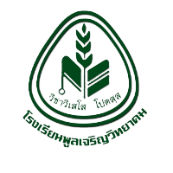 แบบบันทึกการจัดการเรียนการสอนออนไลน์ ในช่วงสถานการณ์การแพร่ระบาดของโรคไวรัสติดเชื้อโคโรนา 2019 (COVID-19)ภาคเรียนที่ 1 ปีการศึกษา 2564 โรงเรียนพูลเจริญวิทยาคม สังกัดสำนักงานเขตพื้นที่การศึกษามัธยมศึกษาสมุทรปราการชื่อครูผู้สอน............................................................ ตำแหน่ง............................................................                                  กลุ่มสาระการเรียนรู้.......................................................................................................................วัน .............. ที่ ............... เดือน ............................................. พ.ศ. ..................................................						      ลงชื่อ........................................................ครูผู้สอน							(…………………………………………………….)คาบที่เวลารหัสวิชาชื่อวิชาเรื่องที่สอนห้องที่สอนจำนวนนักเรียนปัญหา/อุปสรรคที่พบแนวทาง           การแก้ไขหน่วยการเรียนรู้ที่ .........(ชื่อหน่วยการเรียนรู้)……เรื่อง.....(เรื่องที่สอน).....เข้าเรียน.......คนขาดเรียน......คนหน่วยการเรียนรู้ที่ .........(ชื่อหน่วยการเรียนรู้)……เรื่อง.....(เรื่องที่สอน).....เข้าเรียน.......คนขาดเรียน......คนหน่วยการเรียนรู้ที่ .........(ชื่อหน่วยการเรียนรู้)……เรื่อง.....(เรื่องที่สอน).....เข้าเรียน.......คนขาดเรียน......คนหน่วยการเรียนรู้ที่ .........(ชื่อหน่วยการเรียนรู้)……เรื่อง.....(เรื่องที่สอน).....เข้าเรียน.......คนขาดเรียน......คนหน่วยการเรียนรู้ที่ .........(ชื่อหน่วยการเรียนรู้)……เรื่อง.....(เรื่องที่สอน).....เข้าเรียน.......คนขาดเรียน......คนหน่วยการเรียนรู้ที่ .........(ชื่อหน่วยการเรียนรู้)……เรื่อง.....(เรื่องที่สอน).....เข้าเรียน.......คนขาดเรียน......คนหน่วยการเรียนรู้ที่ .........(ชื่อหน่วยการเรียนรู้)……เรื่อง.....(เรื่องที่สอน).....เข้าเรียน.......คนขาดเรียน......คน